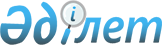 Сот-сараптама қызметі саласындағы мемлекеттік көрсетілетін қызметтердің стандарттарын бекіту туралы
					
			Күшін жойған
			
			
		
					Қазақстан Республикасы Әділет министрінің 2015 жылғы 14 мамырдағы № 270 бұйрығы. Қазақстан Республикасының Әділет министрлігінде 2015 жылы 12 маусымда № 11339 тіркелді. Күші жойылды - Қазақстан Республикасы Әділет министрінің м.а. 2018 жылғы 5 қаңтардағы № 19 бұйрығымен
      Ескерту. Күші жойылды – ҚР Әділет министрінің м.а. 05.01.2018 № 19 (алғашқы ресми жарияланған күнінен кейін күнтізбелік он күн өткен соң қолданысқа енгізіледі) бұйрығымен.
      "Мемлекеттік көрсетілетін қызметтер туралы" 2013 жылғы 15 сәуірдегі Қазақстан Республикасы Заңының 10-бабының 1) тармақшасына сәйкес, БҰЙЫРАМЫН:
      1. Мыналар:
      1) осы бұйрыққа 1-қосымшаға сәйкес "Сот сарапшыларын аттестаттау" мемлекеттік көрсетілетін қызметінің стандарты;
      2) осы бұйрыққа 2-қосымшаға сәйкес "Сот сарапшысы біліктілігін беру" мемлекеттік көрсетілетін қызметінің стандарты;
      3) осы бұйрыққа 3-қосымшаға сәйкес "Сот-медициналық, сот-психиатриялық, сот-наркологиялық сарапшыларды аттестаттау" мемлекеттік көрсетілетін қызметінің стандарты;
      4) осы бұйрыққа 4-қосымшаға сәйкес "Сот-медициналық, сот-психиатриялық және сот-наркологиялық сараптамалардың белгілі түрін жүргізу құқығына біліктілік беру" мемлекеттік көрсетілетін қызметінің стандарты бекітілсін.
      Ескерту. 1-тармақ жаңа редакцияда – ҚР Әділет министрінің 15.03.2017 № 271 (алғашқы ресми жарияланған күнінен кейін күнтізбелік он күн өткен соң қолданысқа енгізіледі) бұйрығымен.


      2. Қазақстан Республикасы Әділет министрлігінің Сот сараптамасы орталығы:
      1) осы бұйрықтың мемлекеттік тіркелуін;
      2) осы бұйрық мемлекеттік тіркелгеннен кейін күнтізбелік он күн ішінде оның көшірмесін мерзімді баспа басылымдарында және "Әділет" ақпараттық-құқықтық жүйесінде ресми жариялау үшін жіберуді;
      3) осы бұйрықтың Қазақстан Республикасы Әділет министрлігінің интернет-ресурсында және мемлекеттік органдардың интранет-порталында орналастырылуын қамтамасыз етсін.
      4. Осы бұйрық алғашқы ресми жарияланғанынан кейін күнтізбелік он күн өткен соң қолданысқа енгізіледі.
      "КЕЛІСІЛДІ"   
      Қазақстан Республикасының   
      Инвестициялар және даму министрі   
      ____________________ Ә. Исекешев   
      2015 жыл _______________________
      "КЕЛІСІЛДІ"   
      Қазақстан Республикасының   
      Ұлттық экономика министрі   
      _______________ Е. Досаев   
      2015 жыл ________________ "Сот сарапшыларын аттестаттау" мемлекеттік көрсетілетін қызметінің стандарты
1. Жалпы ережелер
      1. "Сот сарапшыларын аттестаттау" мемлекеттік көрсетілетін қызметі (бұдан әрі – мемлекеттік көрсетілетін қызмет).
      2. Мемлекеттік көрсетілетін қызмет стандартын Қазақстан Республикасының Әділет министрлігі әзірлеген.
      3. Мемлекеттік көрсетілетін қызметті Қазақстан Республикасының Әділет министрлігі (бұдан әрі – көрсетілетін қызметті беруші) көрсетеді.
      Мемлекеттік көрсетілетін қызметті алу үшін өтінішті қабылдау және мемлекеттік қызметті көрсету нәтижесін беру:
      1. көрсетілетін қызметті берушінің кеңсесі;
      2. көрсетілетін қызметті берушінің Сот сараптамасы орталығының кеңсесі;
      3. "электронды үкімет": www.egov.kz., www.elicense.kz веб-порталы (бұдан әрі – портал) арқылы жүзеге асырылады. 2. Мемлекеттік қызметті көрсетудің тәртібі
      4. Мемлекеттік қызметті көрсетудің мерзімі:
      1) құжаттар пакетін көрсетілетін қызметті берушіге тапсырған, сондай-ақ порталға жүгінген сәттен бастап – 20 (жиырма) жұмыс күні;
      2) құжаттарды тапсыру үшін күтудің жол берілетін ең көп уақыты – 15 (он бес) минут;
      3) қызмет көрсетудің жол берілетін ең көп уақыты – 15 (он бес) минут.
      5. Мемлекеттік қызметті көрсетудің нысаны: электрондық (ішінара автоматтандырылған), қағаз түрінде.
      6. Мемлекеттік қызметті көрсету нәтижесі – осы мемлекеттік көрсетілетін қызмет стандартына 1-қосымшаға сәйкес нысан бойынша аттестаттау комиссиясының қорытындысы.
      Аттестаттау комиссиясының қорытындысы аттестаттаудан өткеннен кейін беріледі.
      Мемлекеттік қызметті көрсету нәтижесін ұсыну нысаны: электрондық, қағаз түрінде.
      Көрсетілетін қызметті алушы портал арқылы жүгінген кездемемлекеттік қызметті көрсету нәтижесі көрсетілетін қызметті алушының "жеке кабинетіне", аттестаттау комиссиясы төрағасының электрондық цифрлық қолтаңбасымен (бұдан әрі – ЭЦҚ) куәландырылған электрондық құжат нысанында жолданады және сақталады.
      7. Мемлекеттік көрсетілетін қызмет жеке тұлғаларға (бұдан әрі - көрсетілетін қызметті алушы) тегін көрсетіледі.
      8. Жұмыс кестесі:
      1) көрсетілетін қызметті берушінің – Қазақстан Республикасының еңбек заңнамасына сәйкес демалыс және мереке күндерінен басқа, дүйсенбіден бастап жұма аралығында, сағат 13.00-ден 14.30-ға дейінгі түскі үзіліспен сағат 09.00-ден 18.30-ға дейін;
      Көрсетілетін қызметті берушінің өтінішті қабылдау және мемлекеттік қызметті көрсету нәтижесін ұсыну кестесі Қазақстан Республикасының еңбек заңнамасына сәйкес демалыс және мереке күндерінен басқа, дүйсенбіден бастап жұма аралығында, сағат 13.00-ден 14.30-ға дейінгі түскі үзіліспен сағат 09.00-ден 17.30-ға дейін.
      2) порталдың – жөндеу жұмыстарын жүргізуге байланысты техникалық үзілістерді қоспағанда, тәулік бойы (көрсетілетін қызметті алушы жұмыс уақыты аяқталғаннан кейін, демалыс және мереке күндері жүгінген кезде Қазақстан Республикасының еңбек заңнамасына сәйкес, өтінішті қабылдау және мемлекеттік қызметті көрсету нәтижесін ұсыну келесі жұмыс күнінде жүзеге асырылады).
      Мемлекеттік көрсетілетін қызмет, осы мемлекеттік көрсетілетін қызмет стандартының 14-тармағында көрсетілген интернет-қорда орналастырылған, көрсетілетін қызметті берушінің басшысы бекітетін тізімге және көрсетілетін қызметті берушінің Сот сараптамасы орталығының директоры бекітетін кестеге сәйкес, алдын ала жазылусыз және жеделдетілген қызмет көрсетусіз, кезек күту тәртібімен көрсетіледі.
      9. Көрсетілетін қызметті берушінің қызметкері жүгінген кезде мемлекеттік қызметті көрсету үшін қажетті құжаттардың тізбесі:
      1) көрсетілетін қызметті берушіге:
      осы мемлекеттік көрсетілетін қызмет стандартына 2-қосымшаға сәйкес нысан бойынша өтініш;
      көрсетілетін қызметті берушінің сот сараптамасы органының аумақтық бөлімшесінің бастығы немесе басшысы дайындаған, сот сарапшысының кәсіптік дайындық дәрежесін көрсететін мінездеме;
      жоғарғы білім туралы дипломның көшірмесі (ғылыми дәрежесі және ғылыми атағы бар болса - дипломдардың көшірмесі);
      соңғы бес жылдағы сарапшы қорытындыларына рецензиялар;
      соңғы алты айдағы көтермелеулері мен тәртіптілік жазалары (олар болған жағдайда) туралы бұйрықтардың көшірмелері;
      осы мемлекеттік көрсетілетін қызмет стандартына 3-қосымшаға сәйкес мәліметтер нысаны.
      2) порталға:
      осы мемлекеттік көрсетілетін қызмет стандартына 2-қосымшаға сәйкес көрсетілетін қызметті алушының ЭЦҚ-мен куәландырылған электрондық құжат нысанындағы өтініш;
      көрсетілетін қызметті берушінің сот сараптамасы органының аумақтық бөлімшесінің бастығы немесе басшысы дайындаған, сот сарапшысының кәсіптік дайындық дәрежесін көрсететін мінездеменің электрондық көшірмесі;
      жоғарғы білім туралы дипломның электрондық көшірмесі (ғылыми дәрежесі және ғылыми атағы бар болса - дипломдардың электрондық көшірмесі);
      соңғы бес жылдағы сарапшы қорытындыларына рецензиялардың электрондық көшірмесі;
      соңғы алты айдағы көтермелеулері мен тәртіптілік жазалары (олар болған жағдайда) туралы бұйрықтардың электрондық көшірмелері;
      осы мемлекеттік көрсетілетін қызмет стандартына 3-қосымшаға сәйкес мәліметтер нысаны.
      сот-сараптама қызметін лицензия негізінде жүзеге асыратын адамдар:
      1) көрсетілетін қызметті берушіге:
      осы мемлекеттік көрсетілетін қызмет стандартына 2-қосымшаға сәйкес нысан бойынша өтініш;
      жоғарғы білім туралы дипломның көшірмесі (ғылыми дәрежесі және ғылыми атағы бар болса - дипломдардың көшірмесі);
      соңғы бес жылдағы сарапшы қорытындыларына рецензиялар;
      осы мемлекеттік көрсетілетін қызмет стандартына 3-қосымшаға сәйкес мәліметтер нысаны.
      2) порталға:
      осы мемлекеттік көрсетілетін қызмет стандартына 2-қосымшаға сәйкес нысан бойынша өтініш;
      жоғарғы білім туралы дипломның электрондық көшірмесі (ғылыми дәрежесі және ғылыми атағы бар болса - дипломдардың электрондық көшірмесі);
      соңғы бес жылдағы сарапшы қорытындыларына рецензиялардың электрондық көшірмесі;
      осы мемлекеттік көрсетілетін қызмет стандартына 3-қосымшаға сәйкес мәліметтер нысаны.
      Көрсетілетін қызметті алушының жеке басын куәландыратын құжаты, оның сот сараптамасын жүргізу құқығына біліктілік куәлігі, лицензиясы туралы мәліметтерді көрсетілетін қызметті беруші "электрондық үкімет" шлюздері арқылы тиісті мемлекеттік ақпараттық жүйелерден алады.
      Мемлекеттік қызметті көрсету кезінде көрсетілетін қызметті алушы, егер Қазақстан Республикасының заңдарында өзгеше көзделмесе, ақпараттық жүйелерде қамтылған, заңмен қорғалатын құпияны құрайтын мәліметтерді пайдалануға жазбаша келісім береді.
      Көрсетілетін қызметті алушы барлық қажетті құжаттарды:
      көрсетілетін қызметті берушінің кеңсесі арқылы берген кезде, тиісті құжаттардың қабылданғаны туралы қолхат (хабарлама) беріледі;
      портал арқылы жүгінген кезде – көрсетілетін қызметті алушының "жеке кабинетінде" көрсетілетін мемлекеттік қызметті көрсетуге арналған сұратудың қабылданғаны туралы мәртебесі жолданады.
      10. Осы мемлекеттік көрсетілетін қызмет стандартының 9-тармақшасында көзделген тізбеге сәйкес, толық емес және белгіленген талаптарға сәйкес келмейтін құжаттар пакеті көрсетілетін мемлекеттік қызметті көрсетуден бас тартудың негізі болып табылады.
      Көрсетілетін мемлекеттік қызметті көрсетуден бас тартқан жағдайда көрсетілетін қызметті беруші осы мемлекеттік көрсетілетін қызмет стандартына 4-қосымшаға сәйкес нысан бойынша көрсетілетін мемлекеттік қызметті көрсетуден бас тарту туралы қолхат береді. 3. Көрсетілетін қызметті берушінің және (немесе) олардың лауазымды тұлғаларының мемлекеттік қызмет көрсету мәселелері бойынша шешімдеріне, әрекеттеріне (әрекетсіздігіне) шағымдану тәртібі
      11. Көрсетілетін қызметті берушінің және (немесе) оның лауазымды тұлғаларының мемлекеттік қызмет көрсету мәселелері бойынша шешімдеріне, әрекеттеріне (әрекетсіздігіне) шағымдану: шағымдар осы мемлекеттік көрсетілетін қызмет стандартының 14-тармағында көрсетілген мекенжайлар бойынша көрсетілетін қызметті берушінің басшысының атына: 010000, Астана қ., Орынбор көш., 8, Министрліктер үйі, 13 кіреберіс, телефоны – 8(7172)-74-07-72, 74-01-35 мекенжайы бойынша беріледі.
      Шағым пошта арқылы жазбаша түрде немесе көрсетілетін қызметті берушінің кеңсесі арқылы беріледі. Шағымға көрсетілетін қызметті алушы тегі, аты, әкесінің аты (ол болған жағдайда), пошталық мекенжайын көрсете отырып, қол қояды.
      Көрсетілетін қызметті берушінің кеңсесінде шағымның қабылданғанын растау, оны қабылдаған тұлғаның тегі, байланыс деректері, сондай-ақ жауапты алу орны мен мерзімі, лауазымды тұлғалардың байланыс деректері көрсетілген талонды бере отырып тіркеу (мөртабаны, кіріс нөмірі мен күні) болып табылады.
      Көрсетілетін қызметті берушінің мекенжайына келіп түскен көрсетілетін қызметті алушының шағымы тіркелген күнінен бастап бес жұмыс күні ішінде қарауға жатады. Шағымды қарау нәтижелері көрсетілетін қызметті алушыға пошталық байланыс арқылы жіберіледі немесе көрсетілетін қызметті берушінің кеңсесінде қолма-қол беріледі.
      Портал арқылы жүгінген кезде шағымдану тәртібі туралы ақпаратты мемлекеттік қызметтер көрсету мәселелері жөніндегі бірыңғай байланыс орталығының телефоны бойынша алуға болады.
      Шағымды портал арқылы жіберген кезде көрсетілетін қызметті алушыға "жеке кабинетінен" шағым туралы ақпарат қолжетімді болады, ол көрсетілетін қызметті беруші шағымды өңдеген кезде жаңартылып отырады (жеткізу, тіркеу, орындау туралы белгі, шағымды қарау немесе қараудан бас тарту туралы жауап).
      Көрсетілетін мемлекеттік қызметті көрсетудің нәтижелерімен келіспеген жағдайда көрсетілетін қызметті алушы мемлекеттік қызметтер көрсету сапасын бағалау және бақылау жөніндегі уәкілетті органға шағыммен жүгіне алады.
      Мемлекеттік қызметтер көрсету сапасын бағалау және бақылау жөніндегі уәкілетті органның мекенжайына келіп түскен көрсетілетін қызметті алушының шағымы тіркелген күнінен бастап он бес жұмыс күні ішінде қаралады.
      12. Көрсетілетін мемлекеттік қызметті көрсетудің нәтижелерімен келіспеген жағдайда көрсетілетін қызметті алушы заңнамада белгіленген тәртіппен сотқа жүгінуге құқылы. 4. Мемлекеттік көрсетілетін қызметті көрсету, оның ішінде электрондық нысанда көрсету ерекшеліктері ескеріле отырып қойылатын өзге де талаптар
      13. Көрсетілетін қызметті берушінің үй-жайларында мүмкіндігі шектеулі көрсетілетін қызметті алушыларға қызмет көрсету үшін жағдайлар (пандустар және лифтілер) көзделген.
      14. Мемлекеттік қызмет көрсету орындарының мекенжайлары көрсетілетін қызметті берушінің www.adilet.gov.kz ресми интернет-қорында орналастырылған.
      15. Көрсетілетін қызметті алушы мемлекеттік көрсетілетін қызметті ЭЦҚ болған кезде портал арқылы электрондық нысанда алады.
      16. Көрсетілетін қызметті алушы мемлекеттік қызмет көрсетудің тәртібі мен мәртебесі туралы ақпаратты қашықтықтағы қолжетімділік режимінде порталдағы "жеке кабинеті", сондай-ақ Мемлекеттік қызметтер көрсету мәселелері жөніндегі бірыңғай байланыс орталығы арқылы алады.
      17. Мемлекеттік қызметтер көрсету мәселелері жөніндегі бірыңғай байланыс орталығы: 1414, 8-800-080-7777.
      Нысан Қазақстан Республикасы Әділет министрлігінің
аттестаттау комиссиясының
20__ жылғы _______________
№______ қорытындысы
      Астана қаласы
      Қазақстан Республикасы Әділет министрінің 20 __ жылғы _______ № ____
      бұйрығы негізінде әрекет ететін
      Аттестаттау комиссиясы:
      төрағасы                       _____________________________________
      Комиссия мүшелері              _____________________________________
      _____________________________________
      _____________________________________
      Хатшысы                        _____________________________________
      құрамында __________________________________________________________
      (сот сарапшысының тегі, аты, әкесінің аты (ол болған жағдайда), лауазымы және жұмыс орны)
      _______________________________________ аттестаттау ісін қарастырып
      (аттестаттау түрі)
      Шешті: _____________________________________________________________
      (аттестаттау қорытындысы, сот сарапшысының тегі, аты, әкесінің аты (ол болған жағдайда)
      _____________________
      (комиссия төрағасының
      қолы немесе ЭЦҚ)
      Нысан
      Қазақстан Республикасы 
      Әділет министрлігі   
      аттестаттау комиссиясы 
      төрағасының орынбасарына Өтініш
      Сізден, мені сот сарапшыларын аттестаттаудан өтуге жіберуіңізді сұраймын.
      Сонымен бірге, аттестаттаудан өту үшін келесі құжаттарды жолдаймын:
      1.
      2.
      3.
      Ақпараттық жүйелерде қамтылған, заңмен қорғалатын құпияны құрайтын мәліметтерді пайдалануға келісемін.
      ____________________________________________
      (көрсетілетін қызметті алушының қолы және
      тегі, аты, әкесінің аты (ол болған жағдайда)
      Нысан Мәліметтер нысаны
      Өтінім бойынша деректер
      1. Өтініш нөмірі
      2. Қалыптастыру күні
      Негізгі мәліметтер
      3. ЖСН
      4. Тегі
      5. Аты
      6. Әкесінің аты (ол болған жағдайда)
      Жеке басын куәландыратын құжат туралы мәліметтер
      7. Жеке басын куәландыратын құжаттың түрі
      8. Нөмірі
      9. Сериясы
      10. Берілген күні
      11. Аяқталу күні
      12. Берген орган
      Мекенжайы
      13. Пошталық индексі
      14. Ел, облысы, ауданы, елді мекені
      15. Көшенің аты
      16. Үйдің, ғимараттың нөмірі
      17. Пәтердің, кеңсенің нөмірі
      18. Телефондардың нөмірі
      Жүзеге асыратын қызмет туралы мәліметтер
      19. Сот сараптама қызметін жүзеге асырудың өз тәсіліңізді таңдаңыз
      - Көрсетілетін қызметті берушінің қызметкері:
      20. Сот сараптамасының белгілі бір түрін жүргізуге құқық беретін біліктілік куәлігі (оған қосымша)
      - Сот сараптама қызметін лицензия негізінде жүзеге асыратын адам
      21. Сот сараптамасының белгілі бір түрін жүргізуге құқық беретін біліктілік куәлігі (оған қосымша)
      Сот сараптама қызметін жүзеге асыруға арналған лицензия
      Тізімге сәйкес тіркелетін құжаттар
      ЭЦҚ Көрсетілетін мемлекеттік қызметті көрсетуден бас тарту туралы қолхат
      "Қазақстан Республикасы Әділет министрлігінің Сот сараптамасы орталығы" ММ "Мемлекеттік көрсетілетін қызметтер туралы" 2013 жылғы 15 сәуірдегі Қазақстан Республикасы Заңының 5-бабының 1-тармағын басшылыққа ала отырып, осы "Сот сарапшысын аттестатау" мемлекеттік көрсетілетін қызмет стандартының 10-тармағының негізінде көрсетілетін мемлекеттік қызметті көрсетуден бас тартады.
      Осы қолхат әр тарап үшін бір-бірден 2 данада жасалды.
      ______________________    ___________________________________
      орындаушының тегі, аты,   көрсетілетін қызметті алушының қолы
      әкесінің аты (ол болған
      жағдайда)
      Орынд.: орындаушының тегі, аты, әкесінің аты (ол болған жағдайда)
      Телефоны:
      Алдым: тегі, аты, әкесінің аты (ол болған жағдайда), көрсетілетін қызметті алушының қолы
      20 __ жылғы "___" _______________ "Сот сарапшысы біліктілігін беру" мемлекеттік көрсетілетін қызметінің стандарты
1. Жалпы ережелер
      1. "Сот сарапшысы біліктілігін беру" мемлекеттік көрсетілетін қызметі (бұдан әрі – мемлекеттік көрсетілетін қызмет).
      2. Мемлекеттік көрсетілетін қызмет стандартын Қазақстан Республикасының Әділет министрлігі әзірлеген.
      3. Мемлекеттік көрсетілетін қызметті Қазақстан Республикасының Әділет министрлігі (бұдан әрі – көрсетілетін қызметті беруші) көрсетеді.
      Мемлекеттік көрсетілетін қызметті алу үшін өтінішті қабылдау және мемлекеттік қызметті көрсету нәтижесін беру:
      1) көрсетілетін қызметті берушінің кеңсесі;
      2) көрсетілетін қызметті берушінің Сот сараптамасы орталығының кеңсесі;
      3) "электронды үкімет": www.egov.kz., www.elicense.kz веб-порталы (бұдан әрі – портал) арқылы жүзеге асырылады. 2. Мемлекеттік қызметті көрсетудің тәртібі
      4. Мемлекеттік қызметті көрсетудің мерзімі:
      1) құжаттар пакетін көрсетілетін қызметті берушіге тапсырған, сондай-ақ порталға жүгінген сәттен бастап – 20 (жиырма) жұмыс күні;
      2) құжаттарды тапсыру үшін күтудің жол берілетін ең көп уақыты – 15 (он бес) минут;
      3) қызмет көрсетудің жол берілетін ең көп уақыты – 15 (он бес) минут.
      5. Мемлекеттік қызметті көрсетудің нысаны: электрондық (ішінара автоматтандырылған), қағаз түрінде.
      6. Мемлекеттік қызметті көрсету нәтижесі:
      1) осы мемлекеттік көрсетілетін қызмет стандартына 1-қосымшаға сәйкес нысан бойынша сот сараптамасының белгілі бір түрін жүргізу құқығына сот сарапшысының біліктілік куәлігі (бұдан әрі – куәлік). Куәлік біліктілік емтиханынан оң нәтижемен өткен жағдайда беріледі.
      2) осы мемлекеттік көрсетілетін қызмет стандартына 2-қосымшаға сәйкес нысан бойынша сот сараптамасының белгілі бір түрін жүргізу құқығына сот сарапшысының біліктілік куәлігіне қосымша (бұдан әрі – куәлікке қосымша). Куәлікке қосымша, куәлігі бар көрсетілетін қызметті алушыларға біліктілік емтиханын оң нәтижемен тапсырған жағдайда беріледі.
      Мемлекеттік қызметті көрсету нәтижесін ұсыну нысаны: электрондық, қағаз түрінде.
      Көрсетілетін қызметті алушы портал арқылы жүгінген кезде м млекеттік көрсетілетін қызметтің нәтижесі көрсетілетін қызметті алушының "жеке кабинетіне" біліктілік комиссиясы төрағасының электрондық цифрлық қолтаңбасымен (бұдан әрі – ЭЦҚ) куәландырылған электрондық құжат нысанында жолданады және сақталады.
      7. Мемлекеттік көрсетілетін қызмет жеке тұлғаларға (бұдан әрі - көрсетілетін қызметті алушы) тегін көрсетіледі.
      8. Жұмыс кестесі:
      1) көрсетілетін қызметті берушінің – Қазақстан Республикасының еңбек заңнамасына сәйкес демалыс және мереке күндерінен басқа, дүйсенбіден бастап жұма аралығында, сағат 13.00-ден 14.30-ға дейінгі түскі үзіліспен сағат 09.00-ден 18.30-ға дейін;
      Көрсетілетін қызметті берушінің өтінішті қабылдау және мемлекеттік қызметті көрсету нәтижесін ұсыну кестесі Қазақстан Республикасының еңбек заңнамасына сәйкес демалыс және мереке күндерінен басқа, дүйсенбіден бастап жұма аралығында, сағат 13.00-ден 14.30-ға дейінгі түскі үзіліспен сағат 09.00-ден 17.30-ға дейін.
      2) порталдың – жөндеу жұмыстарын жүргізуге байланысты техникалық үзілістерді қоспағанда, тәулік бойы (көрсетілетін қызметті алушы жұмыс уақыты аяқталғаннан кейін, демалыс және мереке күндері жүгінген кезде Қазақстан Республикасының еңбек заңнамасына сәйкес, өтінішті қабылдау және мемлекеттік қызметті көрсету нәтижесін ұсыну келесі жұмыс күнінде жүзеге асырылады).
      Мемлекеттік көрсетілетін қызмет, осы мемлекеттік көрсетілетін қызмет стандартының 14-тармағында көрсетілген интернет-қорда орналастырылған көрсетілетін қызметті берушінің басшысы бекітетін тізімге және көрсетілетін қызметті берушінің Сот сараптамасы орталығының директоры бекітетін кестеге сәйкес, алдын ала жазылусыз және жеделдетілген қызмет көрсетусіз, кезек күту тәртібімен көрсетіледі.
      9. Көрсетілетін қызметті алушы жүгінген кезде мемлекеттік қызметті көрсету үшін қажетті құжаттардың тізбесі:
      1) көрсетілетін қызметті берушіге:
      осы мемлекеттік көрсетілетін қызмет стандартына 3-қосымшаға сәйкес нысан бойынша өтініш;
      жоғарғы білім туралы дипломның көшірмесі (ғылыми дәрежесі және ғылыми атағы бар болса - дипломдардың көшірмесі);
      арнайы кәсіптік даярлықтың қорытындысы бойынша пікір;
      осы мемлекеттік көрсетілетін қызмет стандартына 4-қосымшаға сәйкес мәліметтер нысаны.
      2) порталға:
      осы мемлекеттік көрсетілетін қызмет стандартына 3-қосымшаға сәйкес көрсетілетін қызметті алушының ЭЦҚ-мен куәландырылған электрондық құжат нысанындағы өтініш;
      жоғарғы білім туралы дипломның электрондық көшірмесі (ғылыми дәрежесі және ғылыми атағы бар болса - дипломдардың электрондық көшірмесі);
      арнайы кәсіптік даярлықтың қорытындысы бойынша пікірдің электрондық көшірмесі;
      осы мемлекеттік көрсетілетін қызмет стандартына 4-қосымшаға сәйкес мәліметтер нысаны.
      Көрсетілетін қызметті алушының жеке басын куәландыратын құжаты туралы мәліметтерді көрсетілетін қызметті беруші "электрондық үкімет" шлюздері арқылы тиісті мемлекеттік ақпараттық жүйелерден алады.
      Мемлекеттік қызметті көрсету кезінде көрсетілетін қызметті алушы, егер Қазақстан Республикасының заңдарында өзгеше көзделмесе, ақпараттық жүйелерде қамтылған, заңмен қорғалатын құпияны құрайтын мәліметтерді пайдалануға келісім береді.
      Көрсетілетін қызметті алушы барлық қажетті құжаттарды:
      көрсетілетін қызметті берушінің кеңсесі арқылы берген кезде, тиісті құжаттардың қабылданғаны туралы қолхат (хабарлама) беріледі.
      портал арқылы жүгінген кезде – көрсетілетін қызметті алушының "жеке кабинетінде" көрсетілетін мемлекеттік қызметті көрсетуге арналған сұратудың қабылданғаны туралы мәртебесі жолданады.
      10. Осы мемлекеттік көрсетілетін қызмет стандартының 9-тармағында көзделген тізбеге сәйкес, толық емес және белгіленген талаптарға сәйкес келмейтін құжаттар пакеті көрсетілетін мемлекеттік қызметті көрсетуден бас тартудың негізі болып табылады. 
      Көрсетілетін мемлекеттік қызметті көрсетуден бас тартқан жағдайда көрсетілетін қызметті беруші осы мемлекеттік көрсетілетін қызмет стандартына 5-қосымшаға сәйкес нысан бойынша көрсетілетін мемлекеттік қызметті көрсетуден бас тарту туралы қолхат береді. 3. Көрсетілетін қызметті берушінің және (немесе) олардың лауазымды тұлғаларының мемлекеттік қызмет көрсету мәселелері бойынша шешімдеріне, әрекеттеріне (әрекетсіздігіне) шағымдану тәртібі
      11. Көрсетілетін қызметті берушінің және (немесе) оның лауазымды тұлғаларының мемлекеттік қызмет көрсету мәселелері бойынша шешімдеріне, әрекеттеріне (әрекетсіздігіне) шағымдану: шағымдар осы мемлекеттік көрсетілетін қызмет стандартының 14-тармағында көрсетілген мекенжайлар бойынша көрсетілетін қызметті берушінің басшысының атына немесе: 010000, Астана қ., Орынбор көш., 8, Министрліктер үйі, 13 кіреберіс, телефоны – 8/7172/-74-07-72, 74-01-35 мекенжайы бойынша беріледі.
      Шағым пошта арқылы жазбаша түрде немесе көрсетілетін қызметті берушінің кеңсесі арқылы беріледі. Шағымға көрсетілетін қызметті алушы тегі, аты, әкесінің аты (ол болған жағдайда), пошталық мекенжайын көрсете отырып, қол қояды.
      Көрсетілетін қызметті берушінің кеңсесінде шағымның қабылданғанын растау, оны қабылдаған тұлғаның тегі, байланыс деректері, сондай-ақ жауапты алу орны мен мерзімі, лауазымды тұлғалардың байланыс деректері көрсетілген талонды бере отырып тіркеу (мөртабаны, кіріс нөмірі мен күні) болып табылады.
      Көрсетілетін қызметті берушінің мекенжайына келіп түскен көрсетілетін қызметті алушының шағымы тіркелген күнінен бастап бес жұмыс күні ішінде қарауға жатады. Шағымды қарау нәтижелері көрсетілетін қызметті алушыға пошталық байланыс арқылы жіберіледі немесе көрсетілетін қызметті берушінің кеңсесінде қолма-қол беріледі.
      Портал арқылы жүгінген кезде шағымдану тәртібі туралы ақпаратты мемлекеттік қызметтер көрсету мәселелері жөніндегі бірыңғай байланыс орталығының телефоны бойынша алуға болады.
      Шағымды портал арқылы жіберген кезде көрсетілетін қызметті алушыға "жеке кабинетінен" шағым туралы ақпарат қолжетімді болады, ол көрсетілетін қызметті беруші шағымды өңдеген кезде жаңартылып отырады (жеткізу, тіркеу, орындау туралы белгі, шағымды қарау немесе қараудан бас тарту туралы жауап).
      Көрсетілетін мемлекеттік қызметті көрсетудің нәтижелерімен келіспеген жағдайда көрсетілетін қызметті алушы мемлекеттік қызметтер көрсету сапасын бағалау және бақылау жөніндегі уәкілетті органға шағыммен жүгіне алады.
      Мемлекеттік қызметтер көрсету сапасын бағалау және бақылау жөніндегі уәкілетті органның мекенжайына келіп түскен көрсетілетін қызметті алушының шағымы тіркелген күнінен бастап он бес жұмыс күні ішінде қаралады.
      12. Көрсетілетін мемлекеттік қызметті көрсетудің нәтижелерімен келіспеген жағдайда көрсетілетін қызметті алушы заңнамада белгіленген тәртіппен сотқа жүгінуге құқылы. 4. Мемлекеттік көрсетілетін қызметті көрсету, оның ішінде электрондық нысанда көрсету ерекшеліктері ескеріле отырып қойылатын өзге де талаптар
      13. Көрсетілетін қызметті берушінің үй-жайларында мүмкіндігі шектеулі көрсетілетін қызметті алушыларға қызмет көрсету үшін жағдайлар (пандустар және лифтілер) көзделген.
      14. Мемлекеттік қызмет көрсету орындарының мекенжайлары көрсетілетін қызметті берушінің www.adilet.gov.kz ресми интернет-қорында орналастырылған.
      15. Көрсетілетін қызметті алушы мемлекеттік көрсетілетін қызметті ЭЦҚ болған кезде портал арқылы электрондық нысанда алады.
      16. Көрсетілетін қызметті алушы мемлекеттік қызмет көрсетудің тәртібі мен мәртебесі туралы ақпаратты қашықтықтағы қолжетімділік режимінде порталдағы "жеке кабинеті", сондай-ақ мемлекеттік қызметтер көрсету мәселелері жөніндегі бірыңғай байланыс орталығы арқылы алады.
      17. Мемлекеттік қызметтер көрсету мәселелері жөніндегі бірыңғай байланыс орталығы: 1414, 8-800-080-7777.
      Нысан Қазақстан Республикасының Әділет министрлігі
№ ______ сот сараптамасының белгілі бір түрін жүргізу құқығына сот сарапшысының біліктілік куәлігі
      ___________________________________________________________________
      тегі, аты, әкесінің аты (ол болған жағдайда)
      берілді.
      Себебі, оған біліктілік комиссиясының "__" 20 ж. № шешімімен ___________________________________________________________________
      мамандығы бойынша сот сараптамасын жүргізу құқығымен сот сарапшысы біліктілігі берілді.
      М.О.                           Біліктілік комиссиясының
                                     төрағасы
                                     Хатшы
      Астана қ. "__" ________ 20 __ ж. Тіркеу № ______
      Нысан №______ сот сараптамасының белгілі бір түрін жүргізу құқығына сот сарапшысының біліктілік куәлігіне қосымша
      ____________________________________________________________________
      тегі, аты, әкесінің аты (ол болған жағдайда)
      берілді.
      Себебі, оған біліктілік комиссиясының "__" 20 ж. № шешімімен
      ____________________________________________________________________
      мамандығы бойынша сот сараптамасын жүргізу құқығымен сот сарапшысы біліктілігі берілді.
      М.О.                                 Біліктілік комиссиясының
                                           төрағасы
                                           Хатшы
      Астана қ. "__" ________ 20 __ ж. Тіркеу № ______
      Нысан
      Қазақстан Республикасы
      Әділет министрлігінің
      Біліктілік комиссиясы
      төрағасының орынбасарына Өтініш
      Сізден, мені келесі____________________________________________
      _____________________________________________________________________
      мамандықтар бойынша біліктілік емтиханын тапсыруға жіберуіңізді
      сұраймын.
      Тіркелетін құжаттардың тізімі:
      1.
      2.
      3.
      _____________________________________
                                    көрсетілетін қызметті алушының қолы және
                                тегі, аты, әкесінің аты (ол болған жағдайда)
                                                          Өтінішті беру күні
                  * - құжаттар тізімі осы Стандарттың 9 т. сәйкес болуы тиіс Мәліметтер нысаны
      Өтінім бойынша деректер
      1. Өтініш нөмірі
      2. Қалыптастыру күні
      Негізгі мәліметтер
      3. ЖСН
      4. Тегі
      5. Аты
      6. Әкесінің аты (ол болған жағдайда)
      Жеке басын куәландыратын құжат туралы мәліметтер
      7. Жеке басын куәландыратын құжаттың түрі
      8. Нөмірі
      9. Сериясы
      10. Берілген күні
      11. Аяқталу күні
      12. Берген орган
      Мекенжайы
      13. Пошталық индексі
      14. Ел, облысы, ауданы, елді мекені
      15. Көшенің атауы
      16. Үйдің, ғимараттың нөмірі
      17. Пәтердің, кеңсенің нөмірі
      18. Телефондардың нөмірі
      Арнайы даярлықтан өту туралы мәліметтер
      19. Арнайы кәсіптік даярлықтан өту орны
      20. Мамандық
      21. Арнайы кәсіптік даярлықтан өтудің басталу күні
      22. Арнайы кәсіптік даярлықтан өтудің аяқталу күні
      23. Арнайы кәсіптік даярлықтан өту кезіндегі зерделенген материалдар
      24. Кәсіптік даярлық жетекшісінің лауазымы, тегі, аты, әкесінің аты (ол болған жағдайда)
      25. Арнайы кәсіптік даярлықтан өту қорытындысы
      Тізімге сәйкес тіркелетін құжаттар
      ЭЦҚ Көрсетілетін мемлекеттік қызметті көрсетуден бас тарту
туралы қолхат
      "Қазақстан Республикасы Әділет министрлігінің Сот сараптамасы орталығы" ММ "Мемлекеттік көрсетілетін қызметтер туралы" 2013 жылғы 15 сәуірдегі Қазақстан Республикасы Заңының 5-бабының 1-тармағын басшылыққа ала отырып, осы "Сот сарапшысын аттестатау" мемлекеттік көрсетілетін қызмет стандартының 10-тармағы негізінде көрсетілетін мемлекеттік қызметті көрсетуден бас тартады.
      Осы қолхат әр тарап үшін бір-бірден 2 данада жасалды.
      _________________________   _________________________________
      орындаушының тегі, аты,     көрсетілетін қызметті алушының қолы
      әкесінің аты (ол болған
      жағдайда)
      Ескерту. Бұйрық 3-қосымшамен толықтырылды – ҚР Әділет министрінің 15.03.2017 № 271 (алғашқы ресми жарияланған күнінен кейін күнтізбелік он күн өткен соң қолданысқа енгізіледі) бұйрығымен. "Сот-медициналық, сот-психиатриялық, сот-наркологиялық сарапшыларды аттестаттау" мемлекеттік көрсетілетін қызметінің стандарты 1-тарау. Жалпы ережелер
      1. "Сот-медициналық, сот-психиатриялық, сот-наркологиялық сарапшыларды аттестаттау" мемлекеттік көрсетілетін қызметі (бұдан әрі – мемлекеттік көрсетілетін қызмет).
      2. Мемлекеттік көрсетілетін қызмет стандартын Қазақстан Республикасының Әділет министрлігі әзірлеген.
      3. Мемлекеттік көрсетілетін қызметті Қазақстан Республикасының Әділет министрлігі (бұдан әрі – көрсетілетін қызметті беруші) көрсетеді.
      Мемлекеттік көрсетілетін қызметті алу үшін өтінішті қабылдау және мемлекеттік қызметті көрсету нәтижесін беру:
      1) көрсетілетін қызметті берушінің кеңсесі;
      2) көрсетілетін қызметті берушінің "Сот медицинасы орталығы" РМҚК-ның (бұдан әрі – Орталық) кеңсесі;
      3) "электронды үкімет" www.egov.kz веб-порталы (бұдан әрі – портал) арқылы жүзеге асырылады. 2-тарау. Мемлекеттік қызметті көрсетудің тәртібі
      4. Мемлекеттік қызметті көрсетудің мерзімі:
      1) құжаттар пакетін көрсетілетін қызметті берушіге, Орталыққа тапсырған, сондай-ақ порталға жүгінген сәттен бастап – 15 (он бес) жұмыс күні;
      Көрсетілетін қызметті беруші, Орталық көрсетілетін қызметті алушының құжаттарын алған кезден бастап екі жұмыс күні ішінде ұсынылған құжаттардың толықтығын тексереді.
      Ұсынылған құжаттардың осы мемлекеттік көрсетілетін қызмет стандартының 9-тармағында көзделген тізбеге сәйкес толық емес және (немесе) мерзімі өткен құжаттарды ұсыну фактісі анықталған жағдайларда көрсетілетін қызметті беруші, Орталық көрсетілген мерзімде өтінішті қарауды тоқтату туралы жазбаша дәлелді жауап береді.
      2) құжаттарды тапсыру үшін күтудің жіберілетін ең көп уақыты – 15 (он бес) минут;
      3) қызмет көрсетудің жіберілетін ең көп уақыты – 15 (он бес) минут.
      5. Мемлекеттік қызметті көрсетудің нысаны: электрондық (ішінара автоматтандырылған), қағаз түрінде.
      6. Мемлекеттік қызметті көрсету нәтижесі – осы мемлекеттік көрсетілетін қызмет стандартына 1-қосымшаға сәйкес нысан бойынша аттестаттау куәлігі (әрі қарай – куәлік) не осы стандарттың 10-тармағында белгіленген негіздер бойынша мемлекеттік қызметті көрсетуден бас тарту туралы дәлелді жауап. 
      Куәлік аттестаттаудан өткеннен кейін беріледі.
      Мемлекеттік қызметтікөрсету нәтижесін ұсыну нысаны: электрондық.
      Көрсетілетін қызметті алушы маман куәлігін қағаз жеткізгіште алу үшін жүгінген жағдайда куәлік электронды форматта ресімделеді, басып шығарылады, көрсетілетін қызметті берушінің бастығының/Орталықтың директоры мөрімен және қолымен расталды.
      Көрсетілетін қызметті алушы портал арқылы жүгінген кезде мемлекеттік қызметті көрсету нәтижесі көрсетілетін қызметті алушының "жеке кабинетіне", аттестаттау комиссиясы төрағасының электрондық цифрлық қолтаңбасымен (бұдан әрі – ЭЦҚ) куәландырылған электрондық құжат нысанында жолданады және сақталады.
      7. Мемлекеттік көрсетілетін қызмет жеке тұлғаларға (бұдан әрі - көрсетілетін қызметті алушы) тегін көрсетіледі.
      8. Жұмыс кестесі:
      1) көрсетілетін қызметті берушінің, Орталықтың – Қазақстан Республикасының еңбек заңнамасына сәйкес демалыс және мереке күндерінен басқа, дүйсенбіден бастап жұма аралығында, сағат 13.00-ден 14.30-ға дейінгі түскі үзіліспен сағат 09.00-ден 18.30-ға дейін;
      Көрсетілетін қызметті берушінің, Орталықтың өтінішті қабылдау және мемлекеттік қызметті көрсету нәтижесін ұсыну кестесі Қазақстан Республикасының еңбек заңнамасына сәйкес демалыс және мереке күндерінен басқа, дүйсенбіден бастап жұма аралығында, сағат 13.00-ден 14.30-ға дейінгі түскі үзіліспен сағат 09.00-ден 17.30-ға дейін.
      2) порталдың – жөндеу жұмыстарын жүргізуге байланысты техникалық үзілістерді қоспағанда, тәулік бойы (көрсетілетін қызметті алушы жұмыс уақыты аяқталғаннан кейін, демалыс және мереке күндері жүгінген кезде Қазақстан Республикасының еңбек заңнамасына сәйкес, өтінішті қабылдау және мемлекеттік қызметті көрсету нәтижесін ұсыну келесі жұмыс күнінде жүзеге асырылады).
      Мемлекеттік көрсетілетін қызмет, осы мемлекеттік көрсетілетін қызмет стандартының 14-тармағында көрсетілген интернет-қорда орналастырылған, көрсетілетін қызметті берушінің басшысы/Орталықтың директоры бекітетін тізімге сәйкес, алдын ала жазылусыз және жеделдетілген қызмет көрсетусіз, кезек күту тәртібімен көрсетіледі.
      9. Көрсетілетін қызметті берушінің, Орталықтың қызметкері жүгінген кезде мемлекеттік қызметті көрсету үшін қажетті құжаттардың тізбесі:
      1) көрсетілетін қызметті берушіге, Орталыққа:
      осы мемлекеттік көрсетілетін қызмет стандартына 2-қосымшаға сәйкес нысан бойынша өтініш;
      көрсетілетін қызметті берушінің сот сараптамасы органы аумақтық бөлімшесінің басшысы не болмаса оны ауыстыратын адам қол қойған, кәсіптік даярлығының деңгейін көрсететін сот сарапшысына мінездеме;
      соңғы жылдағы сот сарапшысының қорытындыларына рецензиялардың көшірмесі;
      осы мемлекеттік көрсетілетін қызмет стандартына 3-қосымшаға сәйкес нысандағы мәліметтер.
      2) порталға:
      осы мемлекеттік көрсетілетін қызмет стандартына 2-қосымшаға сәйкес көрсетілетін қызметті алушының ЭЦҚ-мен куәландырылған электрондық құжат нысанындағы өтініш;
      көрсетілетін қызметті берушінің сот сараптамасы органы аумақтық бөлімшесінің басшысы не болмаса оны ауыстыратын адам қол қойған, кәсіптік даярлығының деңгейін көрсететін сот сарапшысына мінездеменің электрондық көшірмесі;
      соңғы жылдағы сот сарапшысының қорытындыларына рецензиялардың электрондық көшірмесі;
      осы мемлекеттік көрсетілетін қызмет стандартына 3-қосымшаға сәйкес нысандағы мәліметтер.
      сот-сараптама қызметін лицензия негізінде жүзеге асыратын адамдар:
      көрсетілетін қызметті берушіге, Орталыққа:
      осы мемлекеттік көрсетілетін қызмет стандартына 2-қосымшаға сәйкес нысан бойынша өтініш;
      соңғы жылдағы сот сарапшысының қорытындыларына рецензиялардың көшірмесі;
      осы мемлекеттік көрсетілетін қызмет стандартына 3-қосымшаға сәйкес нысандағы мәліметтер.
      порталға:
      осы мемлекеттік көрсетілетін қызмет стандартына 2-қосымшаға сәйкес нысан бойынша өтініш;
      соңғы жылдағы сот сарапшысының қорытындыларына рецензиялардың электрондық көшірмесі;
      осы мемлекеттік көрсетілетін қызмет стандартына 3-қосымшаға сәйкес нысандағы мәліметтер.
      Көрсетілетін қызметті алушының жеке басын куәландыратын құжаты, оның сот сараптамасын жүргізу құқығына біліктілік куәлігі, лицензиясы туралы мәліметтерді көрсетілетін қызметті беруші, Орталық "электрондық үкімет" шлюздері арқылы тиісті мемлекеттік ақпараттық жүйелерден алады.
      Мемлекеттік қызметті көрсету кезінде көрсетілетін қызметті алушы, егер Қазақстан Республикасының заңдарында өзгеше көзделмесе, ақпараттық жүйелерде қамтылған, заңмен қорғалатын құпияны құрайтын мәліметтерді пайдалануға жазбаша келісім береді.
      Көрсетілетін қызметті алушы барлық қажетті құжаттарды:
      көрсетілетін қызметті берушінің, Орталықтың кеңсесі арқылы берген кезде, тиісті құжаттардың қабылданғаны туралы қолхат (хабарлама) беріледі;
      портал арқылы жүгінген кезде – көрсетілетін қызметті алушының "жеке кабинетінде" көрсетілетін мемлекеттік қызметті көрсетуге арналған сұратудың қабылданғаны туралы мәртебесі жолданады.
      10. Көрсетілетін мемлекеттік қызметті көрсетуден бас тартудың негіздері:
      1) көрсетілетін қызметті алушының мемлекеттік көрсетілетін қызметті алу үшін ұсынған құжаттардың және (немесе) олардағы деректердің (мәліметтердің) анық еместігін анықтау;
      2) көрсетілетін қызметті алушының және (немесе) мемлекеттік қызмет көрсету үшін қажетті ұсынылған материалдардың, объектілердің, деректердің және мәліметтердің "Сот-сараптама қызметі туралы" Қазақстан Республикасы Заңының 12-бабы 18) тармақшасында белгіленген талаптарға сәйкес келмеуі;
      3) көрсетілетін қызметті алушыға қатысты соттың заңды күшіне енген үкімінің болуы, оның негізінде көрсетілетін қызметті алушының мемлекеттік көрсетілетін қызметті алумен байланысты арнаулы құқығынан айырылуы бойынша мемлекеттік қызметтерді көрсетуден бас тартады. 3-тарау. Көрсетілетін қызметті берушінің және (немесе) олардың лауазымды тұлғаларының мемлекеттік қызмет көрсету мәселелері бойынша шешімдеріне, әрекеттеріне (әрекетсіздігіне) шағымдану тәртібі
      11. Көрсетілетін қызметті берушінің және (немесе) оның лауазымды тұлғаларының, сондай-ақ Орталықтың қызметкерлерінің мемлекеттік қызмет көрсету мәселелері бойынша шешімдеріне, әрекеттеріне (әрекетсіздігіне) шағымдану: шағымдар осы мемлекеттік көрсетілетін қызмет стандартының 14-тармағында көрсетілген мекенжайлар бойынша көрсетілетін қызметті берушінің басшысының/Орталықтың директоры атына: 010000, Астана қ., Мәңгілік ел көш., 8, Министрліктер үйі, 13 кіреберіс мекенжайы бойынша беріледі.
      Шағым пошта арқылы жазбаша түрде немесе көрсетілетін қызметті берушінің, Орталықтың кеңсесі, сондай-ақ портал арқылы беріледі. Шағымға көрсетілетін қызметті алушы тегі, аты, әкесінің аты (ол болған жағдайда), пошталық мекенжайын көрсете отырып, қол қояды.
      Көрсетілетін қызметті берушінің, Орталықтың кеңсесінде шағымның қабылданғанын растау, оны қабылдаған тұлғаның тегі, байланыс деректері, сондай-ақ жауапты алу орны мен мерзімі, лауазымды тұлғалардың байланыс деректері көрсетілген талонды бере отырып тіркеу (мөртабаны, кіріс нөмірі мен күні) болып табылады.
      Көрсетілетін қызметті берушінің, Орталықтың мекенжайына келіп түскен көрсетілетін қызметті алушының шағымы тіркелген күнінен бастап бес жұмыс күні ішінде қарауға жатады. Шағымды қарау нәтижелері көрсетілетін қызметті алушыға пошталық байланыс арқылы жіберіледі немесе көрсетілетін қызметті берушінің, Орталықтың кеңсесінде қолма-қол беріледі.
      Портал арқылы жүгінген кезде шағымдану тәртібі туралы ақпаратты Бірыңғай байланыс орталығының телефоны бойынша алуға болады.
      Шағымды портал арқылы жіберген кезде көрсетілетін қызметті алушыға "жеке кабинетінен" шағым туралы ақпарат қолжетімді болады, ол көрсетілетін қызметті беруші, Орталық шағымды өңдеген кезде жаңартылып отырады (жеткізу, тіркеу, орындау туралы белгі, шағымды қарау немесе қараудан бас тарту туралы жауап).
      Көрсетілетін мемлекеттік қызметті көрсетудің нәтижелерімен келіспеген жағдайда көрсетілетін қызметті алушы мемлекеттік қызметтер көрсету сапасын бағалау және бақылау жөніндегі уәкілетті органға шағыммен жүгіне алады.
      Мемлекеттік қызметтер көрсету сапасын бағалау және бақылау жөніндегі уәкілетті органның мекенжайына келіп түскен көрсетілетін қызметті алушының шағымы тіркелген күнінен бастап он бес жұмыс күні ішінде қаралады.
      12. Көрсетілетін мемлекеттік қызметті көрсетудің нәтижелерімен келіспеген жағдайда көрсетілетін қызметті алушы заңнамада белгіленген тәртіппен сотқа жүгінуге құқылы. 4-тарау. Мемлекеттік көрсетілетін қызметті көрсету, оның ішінде электрондық нысанда көрсету ерекшеліктері ескеріле отырып қойылатын өзге де талаптар
      13. Көрсетілетін қызметті берушінің, Орталықтың үй-жайларында мүмкіндігі шектеулі көрсетілетін қызметті алушыларға қызмет көрсету үшін жағдайлар (пандустар және лифтілер) көзделген.
      14. Мемлекеттік қызмет көрсету орындарының мекенжайлары көрсетілетін қызметті берушінің, Орталықтың www.adilet.gov.kz ресми интернет-қорында орналастырылған.
      15. Көрсетілетін қызметті алушы мемлекеттік көрсетілетін қызметті ЭЦҚ болған кезде портал арқылы электрондық нысанда алады.
      16. Көрсетілетін қызметті алушы мемлекеттік қызмет көрсетудің тәртібі мен мәртебесі туралы ақпаратты қашықтықтағы қолжетімділік режимінде порталдағы "жеке кабинеті", сондай-ақ Бірыңғай байланыс орталығы арқылы алады.
      17. Бірыңғай байланыс орталығы: 1414, 8-800-080-7777. Аттестаттау куәлігі №___
      20___жылғы " ____ " _________________
      ____________________ қаласы
      Қазақстан Республикасы Әділет министрінің (не болмаса оны ауыстыратын адамның) 
      20__ жылғы "__"_______№ ____ бұйрығы негізінде әрекет ететін комиссиясы құрамында:
      Төраға      ___________________________________________
      Комиссия мүшелері       _________________________________________
      ___________________________________________
      ___________________________________________
      Хатшы ___________________________________________
      _______________________________________________________________
      (Тегі, аты, әкесінің аты, (ол болған жағдайда),сот сарапшысының лауазымы және жұмыс орны)
      ісін қарастырып,
      Былай деп шешті:_______________________
      (аттестаттаудың нәтижесі)
      ___________________________________
      (Комиссия төрағасының қолы немесе ЭЦҚ) Өтініш
      Сізден, мені сот сарапшыларын аттестаттаудан, оның ішінде кезектен тыс аттестаттаудан өтуге жіберуіңізді сұраймын.
      Сонымен қатар, аттестаттаудан өту үшін келесі құжаттарды жолдаймын:
      1.____________________________________
      2.____________________________________
      3.____________________________________
      Ақпараттық жүйелердегі, заңмен қорғалған құпияларды құрайтын мәліметтерді пайдалануға келісемін:
      _______________________________________________________
      қолы (Т, А, Ә (болған жағдайда) Мәліметтер нысаны
      Өтінім бойынша деректер
      1. Өтініш нөмірі______________
      2. Қалыптастыру күні______________
      Негізгі мәліметтер
      3. Ғылыми дәрежесі, атағы ______________ 
      4. Ғылыми еңбектері мен жаңалықтары______________
      5. Соңғы бес жылда жүргізілген сараптамаларының саны_____
      Жеке басын куәландыратын құжат туралы мәліметтер
      6. ЖСН______________
      7. Тегі______________
      8. Аты______________
      9. Әкесінің аты (ол болған жағдайда) ______________
      10. Жеке басын куәландыратын құжаттың түрі______________
      11. Нөмірі______________
      12. Сериясы______________
      13. Берілген күні______________
      14. Аяқталу күні______________
      15. Берген орган______________
      Жоғары кәсіптік білімі туралы дипломы
      16. Білімі______________
      17. Дипломның нөмірі 
      18. Дипломның сериясы 
      19. Үміткердің оқыған елі______________
      20. Түскен жылы______________
      21. Бітірген жылы______________
      22. Диплом бойынша мамандығы______________
      23. Диплом бойынша біліктілігі______________
      24. Дипломның нострификациясы (қажет болған жағдайда) ______________
      Соңғы бес жылда біліктілік даярлығын (біліктілік арттыру) өткендігі туралы мәлеметтер
      25. Сот сарапшыларының біліктілігін даярлаудың (біліктілігін арттырудың) өту орны_____________
      26. Мамандығы_____________
      27. Сот сарапшыларының біліктілігін даярлаудың (біліктілігін арттырудың) басталу күні_____________
      28. Сот сарапшыларының біліктілігін даярлаудың (біліктілігін арттырудың) аяқталған күні_____________
      29. Сот сарапшыларының біліктілігін даярлау (біліктілігін арттыру) өткен уақытта зерделеген материалдар_____________
      30. Сот сарапшыларының біліктілігін даярлау (біліктілігін арттыру) басшысының тегі, аты, әкесінің аты (ол болған жағдайда), лауазымы_____________
      31. Сот сарапшыларының біліктілігін даярлау (біліктілігін арттыру) өткендігі туралы есеп_____________
      Қызметті жүзеге асыруы туралы мәліметтер
      32. Сот сараптама қызметін жүзеге асырудың өз тәсіліңізді таңдаңыз
      - көрсетілетін қызметті берушінің, Орталықтың қызметкері
      - сот-сараптама қызметін лицензия негізінде жүзеге асыратын адам
      Қазіргі уақыттағы жұмыс орны туралы мәліметтер: 
      33. Мәлімделген мамандық бойынша еңбек өтілі (жылы, айы, күні) _____________
      34. Жалпы еңбек өтілі (жылы, айы, күні) _____________
      35. Қазіргі уақыттағы жұмыс орны _____________
      36. Атқаратын лауазымы _____________
      37. Осы лауазымға тағайындалған күні _____________
      Мәлімделген мамандық бойынша еңбек өтілі
      Тәртіптік, әкімшілік жазалар, көтермелеу туралы мәліметтер (соңғы алты айда)
      38. Тәртіптік жазалардың болуы туралы мәліметтер (қажеттісінің астын сызу)
      1) Ескерту
      2) Сөгіс
      3) Қатаң сөгіс
      4) Еңбек шартын бұзу
      39. Көтермелеу_____________
      Мекенжайы
      40. Пошталық индексі______________
      41. Ел, облысы, ауданы, елді мекені______________
      42. Көшенің аты______________
      43. Үйдің, ғимараттың нөмірі______________
      44. Пәтердің, кеңсенің нөмірі______________
      45. Телефондардың нөмірі______________
      Ескерту. Бұйрық 4-қосымшамен толықтырылды – ҚР Әділет министрінің 15.03.2017 № 271 (алғашқы ресми жарияланған күнінен кейін күнтізбелік он күн өткен соң қолданысқа енгізіледі) бұйрығымен. "Сот-медициналық, сот-психиатриялық және сот-наркологиялық сараптамалардың белгілі түрін жүргізу құқығына біліктілік беру" мемлекеттік көрсетілетін қызметінің стандарты 1-тарау. Жалпы ережелер
      1. "Сот-медициналық, сот-психиатриялық және сот-наркологиялық сараптамалардың белгілі түрін жүргізу құқығына біліктілік беру" мемлекеттік көрсетілетін қызметі (бұдан әрі – мемлекеттік көрсетілетін қызмет).
      2. Мемлекеттік көрсетілетін қызмет стандартын Қазақстан Республикасының Әділет министрлігі әзірлеген.
      3. Мемлекеттік көрсетілетін қызметті Қазақстан Республикасының Әділет министрлігі (бұдан әрі – көрсетілетін қызметті беруші) көрсетеді.
      Мемлекеттік көрсетілетін қызметті алу үшін өтінішті қабылдау және мемлекеттік қызметті көрсету нәтижесін беру:
      1) көрсетілетін қызметті берушінің кеңсесі;
      2) көрсетілетін қызметті берушінің "Сот медицинасы орталығы" РМҚК-ның (бұдан әрі – Орталық) кеңсесі;
      3) "электронды үкімет" веб-порталы www.egov.kz (бұдан әрі – портал) арқылы жүзеге асырылады. 2-тарау. Мемлекеттік қызметтік көрсетудің тәртібі
      4. Мемлекеттік қызметті көрсетудің мерзімі:
      1) құжаттар пакетін көрсетілетін қызметті берушіге, Орталыққа тапсырған, сондай-ақ порталға жүгінген сәттен бастап – 15 (он бес) жұмыс күні;
      Көрсетілетін қызметті беруші, Орталық көрсетілетін қызметті алушының құжаттарын алған кезден бастап екі жұмыс күні ішінде ұсынылған құжаттардың толықтығын тексереді.
      Ұсынылған құжаттардың осы мемлекеттік көрсетілетін қызмет стандартының 9-тармағында көзделген тізбеге сәйкес толық емес және (немесе) мерзімі өткен құжаттарды ұсыну фактісі анықталған жағдайларда көрсетілетін қызметті беруші, Орталық көрсетілген мерзімде өтінішті қарауды тоқтату туралы жазбаша дәлелді жауап береді.
      2) құжаттарды тапсыру үшін күтудің жол берілетін ең көп уақыты – 15 (он бес) минут;
      3) қызмет көрсетудің жол берілетін ең көп уақыты – 15 (он бес) минут.
      5. Мемлекеттік қызметті көрсетудің нысаны: электрондық (ішінара автоматтандырылған), қағаз түрінде.
      6. Мемлекеттік қызметті көрсету нәтижесі:
      1) осы мемлекеттік көрсетілетін қызмет стандартына 1-қосымшаға сәйкес нысан бойынша сот сараптамасының белгілі бір түрін жүргізу құқығына сот сарапшысының біліктілік куәлігі (бұдан әрі – куәлік) не осы стандарттың 10-тармағында белгіленген негіздер бойынша мемлекеттік қызметті көрсетуден бас тарту туралы дәлелді жауап. Куәлік біліктілік емтиханынан оң нәтижемен өткен жағдайда беріледі.
      2) осы мемлекеттік көрсетілетін қызмет стандартына 2-қосымшаға сәйкес нысан бойынша сот сараптамасының белгілі бір түрін жүргізу құқығына сот сарапшысының біліктілік куәлігіне қосымша (бұдан әрі – куәлікке қосымша) не осы стандарттың 10-тармағында белгіленген негіздер бойынша мемлекеттік қызметті көрсетуден бас тарту туралы дәлелді жауап. Куәлікке қосымша, куәлігі бар көрсетілетін қызметті алушыларға біліктілік емтиханын оң нәтижемен тапсырған жағдайда беріледі.
      Мемлекеттік қызметті көрсету нәтижесін ұсыну нысаны: электрондық.
      Көрсетілетін қызметті алушы маман куәлігін қағаз жеткізгіште алу үшін жүгінген жағдайда куәлік электронды форматта ресімделеді, басып шығарылады, көрсетілетін қызметті берушінің бастығының/Орталықтың директоры мөрімен және қолымен расталды.
      Көрсетілетін қызметті алушы портал арқылы жүгінген кезде мемлекеттік көрсетілетін қызметтің нәтижесі көрсетілетін қызметті алушының "жеке кабинетіне" біліктілік комиссиясы төрағасының электрондық цифрлық қолтаңбасымен (бұдан әрі – ЭЦҚ) куәландырылған электрондық құжат нысанында жолданады және сақталады.
      7. Мемлекеттік көрсетілетін қызмет жеке тұлғаларға (бұдан әрі - көрсетілетін қызметті алушы) тегін көрсетіледі.
      8. Жұмыс кестесі:
      1) көрсетілетін қызметті берушінің, Орталықтың – Қазақстан Республикасының еңбек заңнамасына сәйкес демалыс және мереке күндерінен басқа, дүйсенбіден бастап жұма аралығында, сағат 13.00-ден 14.30-ға дейінгі түскі үзіліспен сағат 09.00-ден 18.30-ға дейін;
      Көрсетілетін қызметті берушінің, Орталықтың өтінішті қабылдау және мемлекеттік қызметті көрсету нәтижесін ұсыну кестесі Қазақстан Республикасының еңбек заңнамасына сәйкес демалыс және мереке күндерінен басқа, дүйсенбіден бастап жұма аралығында, сағат 13.00-ден 14.30-ға дейінгі түскі үзіліспен сағат 09.00-ден 17.30-ға дейін.
      2) порталдың - жөндеу жұмыстарын жүргізуге байланысты техникалық үзілістерді қоспағанда, тәулік бойы (көрсетілетін қызметті алушы жұмыс уақыты аяқталғаннан кейін, демалыс және мереке күндері жүгінген кезде Қазақстан Республикасының еңбек заңнамасына сәйкес, өтінішті қабылдау және мемлекеттік қызметті көрсету нәтижесін ұсыну келесі жұмыс күнінде жүзеге асырылады).
      Мемлекеттік көрсетілетін қызмет, осы мемлекеттік көрсетілетін қызмет стандартының 14-тармағында көрсетілген интернет-қорда орналастырылған көрсетілетін қызметті берушінің басшысы бекітетін/Орталықтың директоры бекітетін кестеге сәйкес, алдын ала жазылусыз және жеделдетілген қызмет көрсетусіз, кезек күту тәртібімен көрсетіледі.
      9. Көрсетілетін қызметті алушы жүгінген кезде мемлекеттік қызметті көрсету үшін қажетті құжаттардың тізбесі:
      1) көрсетілетін қызметті берушіге, Орталыққа:
      осы мемлекеттік көрсетілетін қызмет стандартына 3-қосымшаға сәйкес нысан бойынша өтініш;
      осы мемлекеттік көрсетілетін қызмет стандартына 4-қосымшаға сәйкес нысандағы мәліметтер.
      2) порталға:
      осы мемлекеттік көрсетілетін қызмет стандартына 3-қосымшаға сәйкес көрсетілетін қызметті алушының ЭЦҚ-мен куәландырылған электрондық құжат нысанындағы өтініш;
      осы мемлекеттік көрсетілетін қызмет стандартына 4-қосымшаға сәйкес нысандағы мәліметтер.
      Көрсетілетін қызметті алушының жеке басын куәландыратын құжаты туралы мәліметтерді көрсетілетін қызметті беруші, Орталық "электрондық үкімет" шлюздері арқылы тиісті мемлекеттік ақпараттық жүйелерден алады.
      Мемлекеттік қызметті көрсету кезінде көрсетілетін қызметті алушы, егер Қазақстан Республикасының заңдарында өзгеше көзделмесе, ақпараттық жүйелерде қамтылған, заңмен қорғалатын құпияны құрайтын мәліметтерді пайдалануға келісім береді.
      Көрсетілетін қызметті алушы барлық қажетті құжаттарды:
      көрсетілетін қызметті берушінің, Орталықтың кеңсесі арқылы берген кезде, тиісті құжаттардың қабылданғаны туралы қолхат (хабарлама) беріледі.
      портал арқылы жүгінген кезде – көрсетілетін қызметті алушының "жеке кабинетінде" көрсетілетін мемлекеттік қызметті көрсетуге арналған сұратудың қабылданғаны туралы мәртебесі жолданады.
      10. Көрсетілетін мемлекеттік қызметті көрсетуден бас тартудың негіздері:
      1) көрсетілетін қызметті алушының мемлекеттік көрсетілетін қызметті алу үшін ұсынған құжаттардың және (немесе) олардағы деректердің (мәліметтердің) анық еместігін анықтау;
      2) көрсетілетін қызметті алушының және (немесе) мемлекеттік қызмет көрсету үшін қажетті ұсынылған материалдардың, объектілердің, деректердің және мәліметтердің "Сот-сараптама қызметі туралы" Қазақстан Республикасы Заңының 12-бабы 15) тармақшасында белгіленген талаптарға сәйкес келмеуі;
      3) көрсетілетін қызметті алушыға қатысты соттың заңды күшіне енген үкімінің болуы, оның негізінде көрсетілетін қызметті алушының мемлекеттік көрсетілетін қызметті алумен байланысты арнаулы құқығынан айырылуы бойынша мемлекеттік қызметтерді көрсетуден бас тартады. 3-тарау. Көрсетілетін қызметті берушінің және (немесе) олардың лауазымды тұлғаларының мемлекеттік қызмет көрсету мәселелері бойынша шешімдеріне, әрекеттеріне (әрекетсіздігіне) шағымдану тәртібі
      11. Көрсетілетін қызметті берушінің және (немесе) оның лауазымды тұлғаларының, сондай-ақ Орталықтың қызметкерлерінің мемлекеттік қызмет көрсету мәселелері бойынша шешімдеріне, әрекеттеріне (әрекетсіздігіне) шағымдану: шағымдар осы мемлекеттік көрсетілетін қызмет стандартының 14-тармағында көрсетілген мекенжайлар бойынша көрсетілетін қызметті берушінің басшысының/Орталықтың директоры атына немесе: 010000, Астана қ., Мәңгілік ел көш., 8, Министрліктер үйі, 13 кіреберіс мекенжайы бойынша беріледі.
      Шағым пошта арқылы жазбаша түрде немесе көрсетілетін қызметті берушінің, Орталықтың кеңсесі, сондай-ақ портал арқылы беріледі. Шағымға көрсетілетін қызметті алушы тегі, аты, әкесінің аты (ол болған жағдайда), пошталық мекенжайын көрсете отырып, қол қояды.
      Көрсетілетін қызметті берушінің, Орталықтың кеңсесінде шағымның қабылданғанын растау, оны қабылдаған тұлғаның тегі, байланыс деректері, сондай-ақ жауапты алу орны мен мерзімі, лауазымды тұлғалардың байланыс деректері көрсетілген талонды бере отырып тіркеу (мөртабаны, кіріс нөмірі мен күні) болып табылады.
      Көрсетілетін қызметті берушінің, Орталықтың мекенжайына келіп түскен көрсетілетін қызметті алушының шағымы тіркелген күнінен бастап бес жұмыс күні ішінде қарауға жатады. Шағымды қарау нәтижелері көрсетілетін қызметті алушыға пошталық байланыс арқылы жіберіледі немесе көрсетілетін қызметті берушінің, Орталықтың кеңсесінде қолма-қол беріледі.
      Портал арқылы жүгінген кезде шағымдану тәртібі туралы ақпаратты Бірыңғай байланыс орталығының телефоны бойынша алуға болады.
      Шағымды портал арқылы жіберген кезде көрсетілетін қызметті алушыға "жеке кабинетінен" шағым туралы ақпарат қолжетімді болады, ол көрсетілетін қызметті беруші, Орталық шағымды өңдеген кезде жаңартылып отырады (жеткізу, тіркеу, орындау туралы белгі, шағымды қарау немесе қараудан бас тарту туралы жауап).
      Көрсетілетін мемлекеттік қызметті көрсетудің нәтижелерімен келіспеген жағдайда көрсетілетін қызметті алушы мемлекеттік қызметтер көрсету сапасын бағалау және бақылау жөніндегі уәкілетті органға шағыммен жүгіне алады.
      Мемлекеттік қызметтер көрсету сапасын бағалау және бақылау жөніндегі уәкілетті органның мекенжайына келіп түскен көрсетілетін қызметті алушының шағымы тіркелген күнінен бастап он бес жұмыс күні ішінде қаралады.
      12. Көрсетілетін мемлекеттік қызметті көрсетудің нәтижелерімен келіспеген жағдайда көрсетілетін қызметті алушы заңнамада белгіленген тәртіппен сотқа жүгінуге құқылы. 4-тарау. Мемлекеттік көрсетілетін қызметті көрсету, оның ішінде  электрондық нысанда көрсету ерекшеліктері ескеріле отырып  қойылатын өзге де талаптар
      13. Көрсетілетін қызметті берушінің, Орталықтың үй-жайларында мүмкіндігі шектеулі көрсетілетін қызметті алушыларға қызмет көрсету үшін жағдайлар (пандустар және лифтілер) көзделген.
      14. Мемлекеттік қызмет көрсету орындарының мекенжайлары көрсетілетін қызметті берушінің, Орталықтың www.adilet.gov.kz ресми интернет-қорында орналастырылған.
      15. Көрсетілетін қызметті алушы мемлекеттік көрсетілетін қызметті ЭЦҚ болған кезде портал арқылы электрондық нысанда алады.
      16. Көрсетілетін қызметті алушы мемлекеттік қызмет көрсетудің тәртібі мен мәртебесі туралы ақпаратты қашықтықтағы қолжетімділік режимінде порталдағы "жеке кабинеті", сондай-ақ Бірыңғай байланыс орталығы арқылы алады.
      17. Бірыңғай байланыс орталығы: 1414, 8-800-080-7777. Сот сараптамасының белгілі бір түрін жүргізу құқығына сот сарапшысының біліктілік куәлігі №_____
      Осы куәлік ____________________________________________ берілді
      (Т.А.Ә. (ол болған жағдайда)
      өйткені, оған комиссияның 20_ жылғы "__" ________ шешімімен 
      1. _______________________________________
      2. _______________________________________
      мамандығы бойынша сот сараптамасын жүргізу құқығымен сот сарапшысы біліктілігі берілді.
      _____________________________________________________________
      (комиссия төрағасының қолы немесе ЭЦҚ) Сот сараптамасының белгілі бір түрін жүргізу құқығына сот сарапшысының біліктілік куәлігіне қосымша №____
      Осы куәлік ____________________________________________ берілді,
      (Т.А.Ә. (ол болған жағдайда)
      өйткені, оған комиссиясының 20_ жылғы "__" ________ шешімімен 
      1. _______________________________________
      2. _______________________________________
      мамандығы бойынша сот сараптамасын жүргізу құқығымен сот сарапшысы біліктілігі берілді.
      _____________________________________________________________
      (комиссия төрағасының қолы немесе ЭЦҚ) Өтініш
      Сізден, мені келесі ____________________________________________
      мамандықтар бойынша емтихан тапсыруға жіберуіңізді сұраймын:
      Қоса берілген құжаттардың тізімі:
      1.
      2.
      3.
      Ақпараттық жүйелердегі, заңмен қорғалған құпиялардағы мәліметтерді қолдануға келісемін:
      ________________________________________________
      Т.А.Ә. (болған жағдайда) және қызмет алушының қолы
      Өтініш берген күні Мәліметтер нысаны
      Өтінім бойынша деректер
      1. Өтініш нөмірі ______________
      2. Қалыптастыру күні ______________
      Негізгі мәліметтер
      3. Ғылыми дәрежесі, атағы  ______________ 
      4. Ғылыми еңбектері мен жаңалықтары ______________
      5. Соңғы бес жылда жүргізілген сараптамаларының саны _____
      Жеке басын куәландыратын құжат туралы мәліметтер
      6. ЖСН ______________
      7. Тегі ______________
      8. Аты ______________
      9. Әкесінің аты (ол болған жағдайда) ______________
      10. Жеке басын куәландыратын құжаттың түрі ______________
      11. Нөмірі ______________
      12. Сериясы ______________
      13. Берілген күні ______________
      14. Аяқталу күні ______________
      15. Берген орган ______________
      Жоғары кәсіптік білімі туралы дипломы
      16. Білімі ______________
      17. Дипломның нөмірі 
      18. Дипломның сериясы 
      19. Үміткердің оқыған елі ______________
      20. Түскен жылы ______________
      21. Бітірген жылы ______________
      22. Диплом бойынша мамандығы ______________
      23. Диплом бойынша біліктілігі ______________
      24. Дипломның нострификациясы (қажет болған жағдайда) ______________
      Мәлімделген мамандық бойынша интернатура немесе резидентура, не қайта даярлау өткендігі туралы мәліметтер (сот-медициналық, сот-наркологиялық, сот-психиатриялық  мамандықтарының сот сарапшылары үшін)
      25. Нөмірі _______________
      26. Мамандығы _______________
      27. Цикл атауы _______________
      28. Оқытқан ұйымның атауы _______________
      29. Оқудың басталуы _______________
      30. Оқудың аяқталуы _______________
      31. Оқудың сағат бойынша көлемі _______________
      32. Берілген күні
      Соңғы бес жылда біліктілік даярлығын (біліктілік арттыру) өткендігі туралы мәлеметтер
      33. Сот сарапшыларының біліктілігін даярлаудың (біліктілігін арттырудың) өту орны _____________
      34. Мамандығы _____________
      35. Сот сарапшыларының біліктілігін даярлаудың (біліктілігін арттырудың) басталу күні  _____________
      36. Сот сарапшыларының біліктілігін даярлаудың (біліктілігін арттырудың) аяқталған күні _____________
      37. Сот сарапшыларының біліктілігін даярлау (біліктілігін арттыру) өткен уақытта зерделеген материалдар_____________
      38. Сот сарапшыларының біліктілігін даярлау (біліктілігін арттыру) басшысының тегі, аты, әкесінің аты (ол болған жағдайда), лауазымы_____________
      39. Сот сарапшыларының біліктілігін даярлау (біліктілігін арттыру) өткендігі туралы есеп _____________
      Мекенжайы
      40. Пошталық индексі ______________
      41. Ел, облысы, ауданы, елді мекені ______________
      42. Көшенің аты ______________
      43. Үйдің, ғимараттың нөмірі ______________
      44. Пәтердің, кеңсенің нөмірі ______________
      45. Телефондардың нөмірі ______________
					© 2012. Қазақстан Республикасы Әділет министрлігінің «Қазақстан Республикасының Заңнама және құқықтық ақпарат институты» ШЖҚ РМК
				
Қазақстан Республикасының
Әділет министрі
Б.ИмашевҚазақстан Республикасы
Әділет министрінің
2015 жылғы 14 мамырдағы
№ 270 бұйрығына
1-қосымша"Сот сарапшыларын аттестаттау"
мемлекеттік көрсетілетін
қызмет стандартына
1-қосымша"Сот сарапшыларын аттестаттау"
мемлекеттік көрсетілетін
қызмет стандартына
2-қосымша* - құжаттар тізімі осы Стандарттың 9 т. сәйкес болуы тиіс
"Сот сарапшыларын аттестаттау"
мемлекеттік көрсетілетін
қызмет стандартына
3-қосымша
Біліктілік куәлігі (оған қосымша)
Рұқсаттама құжатының күні
мамандық
Біліктілік куәлігі (оған қосымша)
Рұқсаттама құжатының күні
мамандық
Лицензия нөмірі
Лицензияны беру күні"Сот сарапшыларын аттестаттау"
мемлекеттік көрсетілетін
қызмет стандартына
4-қосымшаҚазақстан Республикасы
Әділет министрінің
2015 жылғы 14 мамырдағы
№ 270 бұйрығына
2-қосымша"Сот сарапшысы біліктілігін беру"
мемлекеттік көрсетілетін
қызмет стандартына
1-қосымша"Сот сарапшысы біліктілігін беру"
мемлекеттік көрсетілетін
қызмет стандартына
2-қосымша"Сот сарапшысы біліктілігін беру"
мемлекеттік көрсетілетін
қызмет стандартына
3-қосымша"Сот сарапшысы біліктілігін беру"
мемлекеттік көрсетілетін
қызмет стандартына
4-қосымша"Сот сарапшысы біліктілігін беру"
мемлекеттік көрсетілетін
қызмет стандартына
5-қосымшаҚазақстан Республикасы
Әділет министрінің
2015 жылғы 14 мамырдағы
№ 270 бұйрығына
3-қосымша"Сот-медициналық,
сот-психиатриялық,
сот-наркологиялық
сарапшыларды аттестаттау"
мемлекеттік көрсетілетін қызмет
стандартына
1-қосымшаНысан"Сот-медициналық,
сот-психиатриялық,
сот-наркологиялық
сарапшыларды аттестаттау"
мемлекеттік көрсетілетін қызмет
стандартына
2-қосымшаНысанСот сарапшылары
аттестациясын,
оның ішінде кезектен тыс
аттестаттауды өткізу жөніндегі
комиссия төрағасының
орынбасарына"Сот-медициналық,
сот-психиатриялық,
сот-наркологиялық
сарапшыларды аттестаттау"
мемлекеттік көрсетілетін қызмет
стандартына
3-қосымша
Біліктілік куәлігі (оған қосымшасымен бірге) номері
Рұқсат беру құжатының мерзімі
Мамандығы
Біліктілік куәлігі (оған қосымшасымен бірге) номері
Рұқсат беру құжатының мерзімі
Мамандығы
Лицензия нөмірі
Лицензияны берген күні
Жұмысқа қабылданған күні
Жұмыстан босатылған күн
Жұмыс орны
Атқаратын қызметі
Жұмысы туралы мәліметтер
Бұйрықтың №
Бұйрықтың шығарылған күніҚазақстан Республикасы
Әділет министрінің
2015 жылғы 14 мамырдағы
№ 270 бұйрығына
4-қосымша"Сот-медициналық,
сот-психиатриялық және
сот-наркологиялық
сараптамалардың белгілі түрін
жүргізу құқығына біліктілік
беру" мемлекеттік көрсетілетін
қызмет стандартына
1-қосымшаНысан"Сот-медициналық,
сот-психиатриялық және
сот-наркологиялық
сараптамалардың белгілі түрін
жүргізу құқығына біліктілік
беру" мемлекеттік көрсетілетін
қызмет стандартына
2-қосымшаНысан"Сот-медициналық,
сот-психиатриялық және
сот-наркологиялық
сараптамалардың белгілі түрін
жүргізу құқығына біліктілік
беру" мемлекеттік көрсетілетін
қызмет стандартына
3-қосымшаНысанҚазақстан Республикасы
Әділет министрлігінің
Сот сарапшысы біліктілігін
беруүшін біліктілік
емтихандарынқабылдау
комиссиясы төрағасының
орынбасарына"Сот-медициналық,
сот-психиатриялық және
сот-наркологиялық
сараптамалардың белгілі түрін
жүргізу құқығына біліктілік
беру" мемлекеттік көрсетілетін
қызмет стандартына
4-қосымша